【ボランティア活動保険】１　主な補償内容及び年間保険料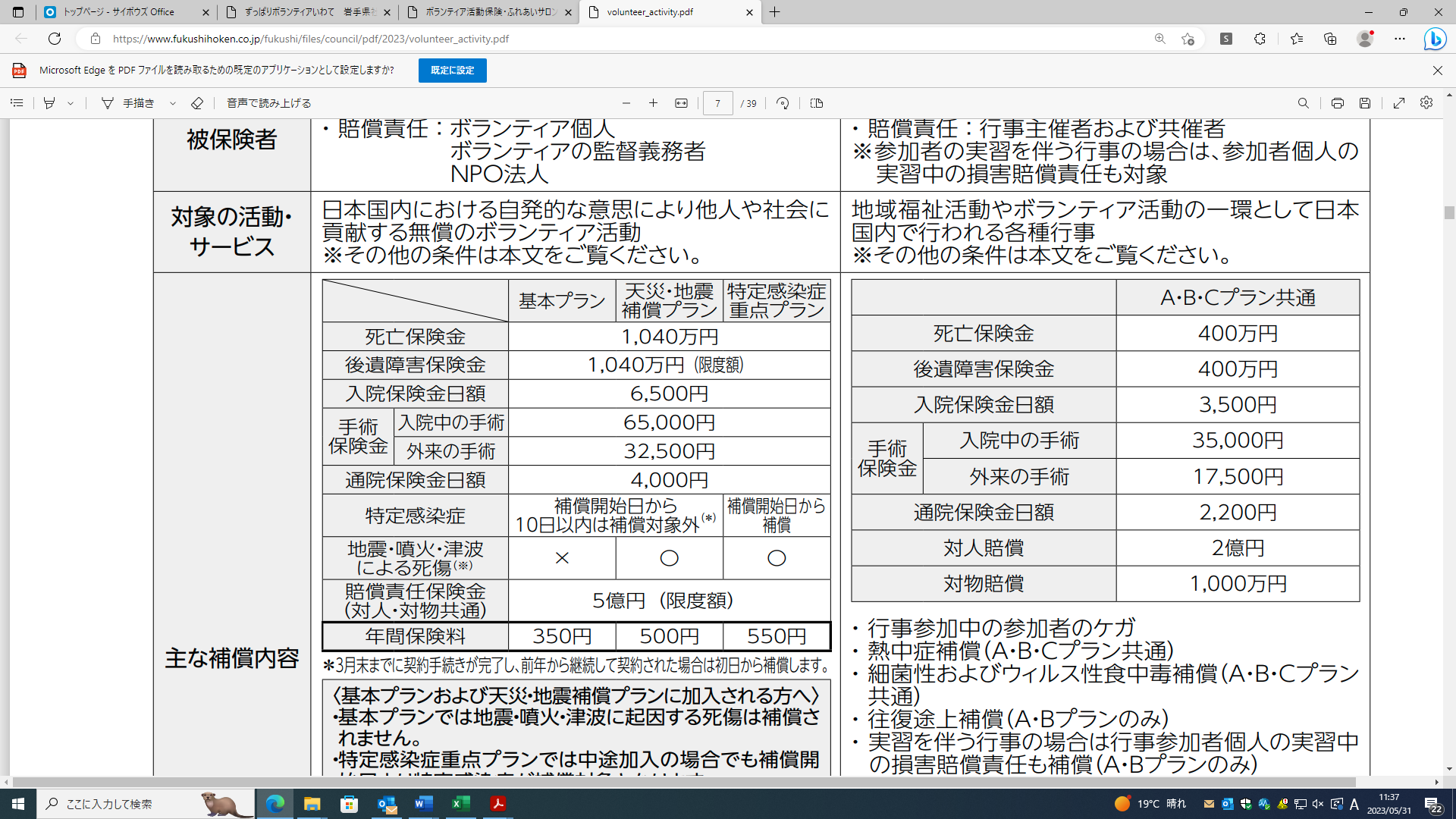 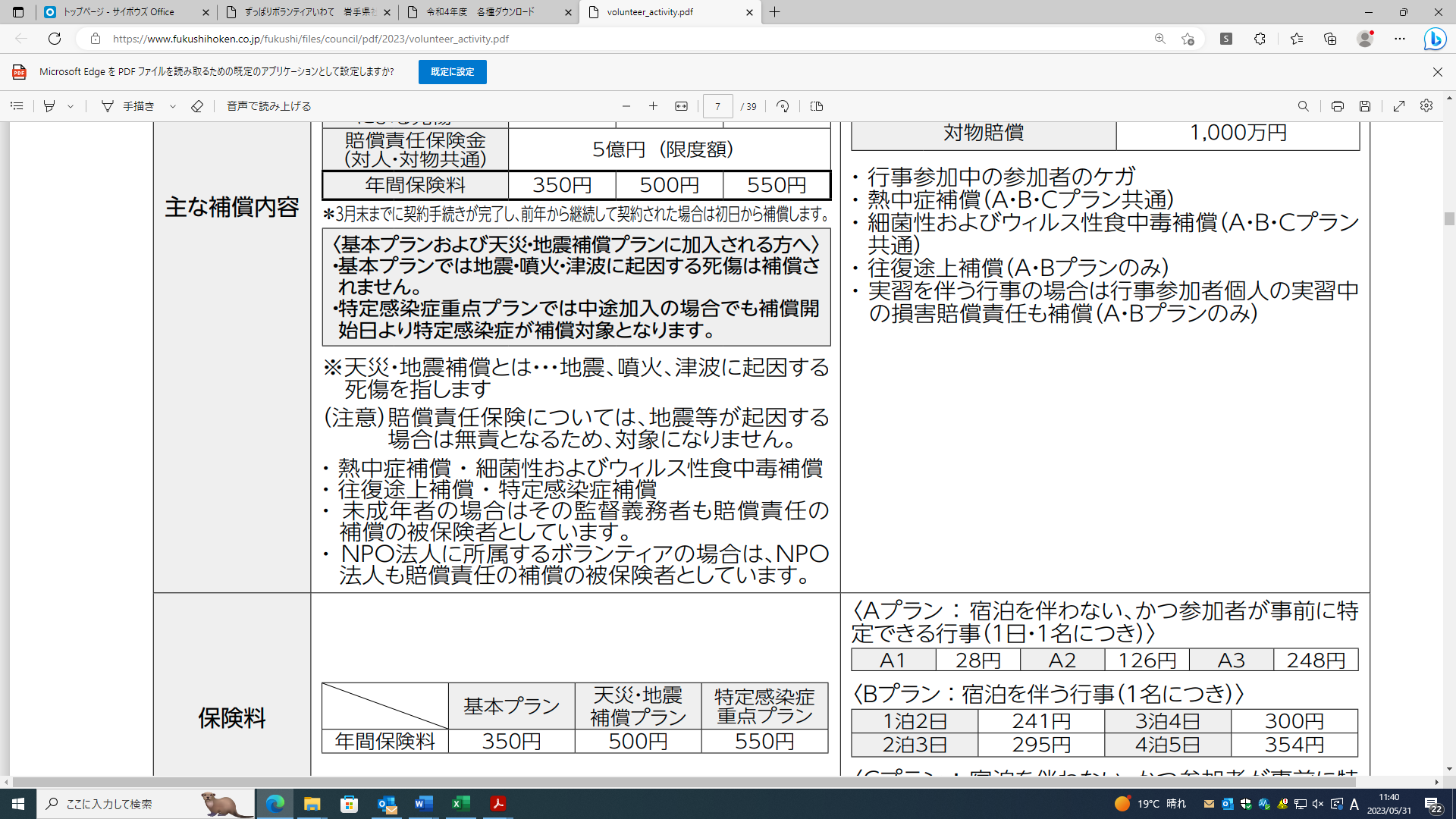 　〈特定感染症に関する取り扱い変更〉　2023年5月8日以降に新型コロナウィルス感染症を発病（※）した場合は保険始期にかかわらず保険金をお支払いできません。（※）発病の時期、発病の認定は医師の判断によります。２　保険金をお支払いする主な場合 ＜ケガの補償＞・清掃ボランティア活動中、転んでケガをして通院した。・ボランティア活動に向かう途中、交通事故にあって亡くなられた。・活動中、食べた弁当でボランティア自身が食中毒になって入院した。など＜賠償責任の補償＞・入浴ボランティア活動中、誤ってお年寄りにケガをさせた。・家事援助ボランティアで清掃中、誤って花びんを落としてこわした。・自転車でボランティア活動に向かう途中、誤って他人にケガをさせた。など